Attribution of uranium ore concentrates (UOCs) by rare-earth element (REE) signaturesMu Lina, Yonggang Zhaoa,, Tongxing Wanga, Liuchao Zhua, Xinghong Zhaoaa China Institute of Atomic Energy, Beijing, ChinaAbstract: Identifying the origin of uranium ore concentrate (UOC) has become a research hotspot in nuclear forensics. In the present study, the feasibility of UOC attribution by rare-earth element (REE) signatures implied in uranium ores has been investigated with the help of iterative OPLS-DA. A database was established by published REE concentration data of 116 uranium ores from 10 countries. The data were transformed by two-step pretreatment so that they could show stronger geographical fingerprints. The efficiencies of different multidimensional statistics techniques (PCA, PLS-DA and OPLS-DA) in pattern recognition were compared and the results showed that OPLS-DA could reduce the impact of within-group variances to between-group variances. With the help of iterative OPLS-DA, samples from 10 different countries were totally distinguished within several iterations and the discrimination orders formed a decision tree, or attribution strategy. The results indicated that it was feasible to attribute the unknown UOC to its country by analyzing the common feature of REE patterns implied in uranium ores. Eventually, the study verifies that REE pattern is a powerful geographical fingerprint when identifying the origin of UOC, and the results show that iterative OLPS-DA has better potential in nuclear forensics studies comparing to PCA and PLS-DA.Key words: uranium ore concentrate; rare-earth element; iterative OPLS-DA; nuclear forensics.IntroductionAt present, the illicit trafficking of nuclear materials is a potential threat to world peace and nuclear forensics has become an increasingly important tool to fight against the growing problem [1]. Uranium ore concentrate (UOC), a product of the front end of the nuclear fuel cycle, usually gets involved in the international trading of nuclear materials. UOCs are yielded from uranium ores by leaching and extracting processes. Their physical properties, chemical compositions and especially impurity contents highly depend on the nature of raw uranium ores and suitable milling methods [2] and have geographical and geological signatures to some extent. Therefore, it is feasible to attribute an unknown UOC to its origin (e.g. country, deposit, type of uranium ore and milling methods, etc.) by elemental [3-5], anionic [2-3] and isotopic [5-8] signatures. Comparing the shapes of the rare-earth element (REE) patterns of UOCs from different countries, it is believed that REE pattern contains geographical information [5], considering that: (1) the REE pattern of uranium ore, is influenced by metallogenic conditions [9]; (2) the REE pattern gets hardly changed during milling processes since REEs have similar chemical properties [10]; (3) there are a lot of reliable measurement methods and published data of REEs in uranium ore/product. So the geographical signatures implied in the REE patterns of UOCs became the foundation of the studies of attribution of UOCs.Considering that gathering UOC or uranium ore samples from all over the world is rarely practical and neither is referencing UOC data, the feasible way to constructing a UOC attribution database is referencing the REE data of uranium ores from published articles, since REE pattern is invariable in milling processes and the geographical REE signatures of uranium ores are also applied to UOCs. The aim of this study is to demonstrate that the geographical signatures implied in the REE pattern of uranium ore can be used to attribute an unknown UOC to its origin.It is not realistic to identify whether some UOCs come from the same origin by comparing dozens of REE concentrations directly, because the degree of the similarity or dissimilarity of different REE patterns is largely influenced by intuitive judgment. To quantificationally characterize the common feature of REE patterns in UOCs from a certain origin, multidimensional statistics techniques, such as principal component analysis (PCA) [4] and partial least squares discriminant analysis (PLS-DA) [11], have been employed to reduce dimensionality, visualize the multivariate data and implement REE patterns recognition. But PCA is an unsupervised multidimensional statistics technique and doesn’t take sample classification into account. On the contrary, PLS-DA, which is a supervised technique and takes classification into account, is adopted to quantificationally characterize the groups, visualize the groups and discriminate how distinct the groups are when samples belong to different groups (i.e. origins), which provides a more meaningful interpretation on the point of nuclear forensic. Sometimes, in the scatter of PLS-DA, there are extensive overlaps on the boundaries of near groups when outlier groups exist, which disturb the distinction of different groups. To solve the overlaps, iterative multidimensional statistics technique, a repetitive procedure of removing outlier groups and recalculating the model, has been introduced to attribution of UOCs and achieved satisfied results [3,11]. Moreover, another solution to the overlaps is application of advanced multidimensional statistics, such as orthogonal partial least squares discriminant analysis (OPLS-DA). Equipping with an additional treatment of multivariate data, OPLS-DA is an evolution of PLS-DA that has ability to separate between-group variances (e.g., samples are from different countries) from within-group variances (e.g., samples from a certain country have different types), which has much higher efficiency of the distinction of different groups.SamplesThe comparison database consisted of 116 uranium ores from 10 countries, 22 deposits (Table 1). All of the uranium ore REE data were referenced from published articles [9,12-15]. These uranium ores were classified by the classification of uranium ore [16]. Twelve REE compositions (La, Ce, Pr, Nd, Sm, Eu, Tb, Dy, Ho, Er, Tm and Lu) of the uranium ores were referenced. Because of interferences, Gd and Yb could not be measured by SIMS in the paper of J. Mercadier, et al and they were not included in the comparison database. The REE concentrations under detection limits were taken as the value of detection limit.Representativeness of the comparison database was ensured by: (1) all uranium ores were from 10 countries that possessed about 60% of the world uranium resources [16]; (2) these uranium ores covered six major uranium deposit types that represented about 50% of the world uranium resources [16]; (3) there were at least two deposit origins among the uranium ores from a vast country; (4) the number of uranium ores from each deposit was no less than two.Table.1. Description of the uranium ores in the comparison database.MethodsTwo-step pretreatment of dataBig variances might be present in both REE levels in different uranium ores and different REE concentrations in a certain uranium ore. Sometimes these variances could impact on the efficiency of REE pattern recognition. So before adopting multidimensional statistics techniques to pattern recognition, two steps of pretreatments were needed to reduce the impacts of these two kinds of variances respectively.The first step was dimensionless treatment, which was transforming the concentration of a certain REE (except Tb) to the ratio of it and the concentration of Tb. Dimensionless treatment made the REE patterns of different uranium ores more comparable and the indication of the geographical and geological signatures implied in the REE patterns enhanced. The second step was logarithmic transformation. Specifically, each REE ratio was taken to the logarithm of it to base 10, which gave all of the REE ratios relatively equal weights in pattern recognition. Selection of multidimensional statistics techniquesAs mentioned earlier, a representative comparison database required that samples from some countries should have different deposits or types. However, there might be variances in these sub-groups, which compelled the group disperse in the scatter, caused overlapping with other groups and made it difficult to attribute. So except pretreatment of data, pattern recognition required a suitable multidimensional statistics technique which made different groups separate and sub-groups within a certain group gather. Obviously, PLS-DA and OPLS-DA were supervised techniques, and met the purpose of attribution better than PCA. OPLS-DA, an evolution of PLS-DA, could reduce the impact of within-group variances to pattern recognition on the point of algorithm, and was more suitable to attribution. In this study, the pattern recognition efficiencies of PCA, PLS-DA and OPLS-DA were compared with the help of multidimensional statistic software SIMCA 13.0 to select a suitable multidimensional statistics technique.Establishment of an attribution strategy There might be extensive overlaps on the boundaries of near groups when an outlier group existed, because the variance between the outlier group and another group was so big that the other between-group variances could be ignored and those near groups mixed up in the scatter. The situation wouldn’t improve even though an advanced multidimensional statistics technique had been adopted, and there was a demand to introduce iteration into the study and establish an attribution strategy. For instance, an (or a few) outlier group(s) could be distinguished and the others mixed up in the scatter of the first iteration of OPLS-DA. The outlier group(s) would be removed and the rest groups (and the removed groups, if some of the removed groups mixed up) would be reanalyzed by another iteration of OPLS-DA. After several iterations, all groups were completely distinguished as far as possible, and the discrimination order of them formed a decision tree, i.e. attribution strategy.The route of the strategized attribution of an unknown UOC should keep to the decision tree. Firstly the unknown UOC was added to the comparison database, and then the comparison database was analyzed by the first OPLS-DA. If the unknown UOC belonged to any of the outlier groups, the country of this UOC would be identified; if otherwise, the next iteration proceeded. The repetitive procedure would not stop until the unknown UOC was attributed to its country.Results and discussionTwo-step pretreatment of dataThe REE patterns of a small part of uranium ores from Unazuki, Japan before and after two-step pretreatment were shown in Figure 1A and B, respectively. Before pretreatment, there was a nearly hundredfold variance between the sample with the highest and lowest REE concentrations, which made the REE patterns of these samples incomparable. After dimensionless treatment, the REE patterns basically coincided, which showing that these samples came from a same geographical or geological origin. However, there was another problem that the highest REE ratio was about five orders higher than the lowest one. Thus the REE ratios were taken to the logarithm of them to base 10, and all of them were at the same order and possessed relatively equal weights when quantificationally characterizing the geographical and geological signatures by OPLS-DA. In addition, the negative values of LREE ratios and positive values of HREE ratios indicated the depletion of LREE and concentration of HREE.To verify the necessity of two-step pretreatment, samples from some countries (Canada, Czech, France, Japan and Zambia) were analyzed by OPLS-DA before and after two-step pretreatment, which were shown in Figure 2A and B, respectively. After two-step pretreatment, the within-group dispersions and between-group overlaps caused by the big variances of REE levels in different uranium ores and different REE concentrations in a certain uranium ore were weakened to a certain degree, as a result the common feature of REE patterns in the uranium ores from a certain origin enhanced with the help of the two-step pretreatment.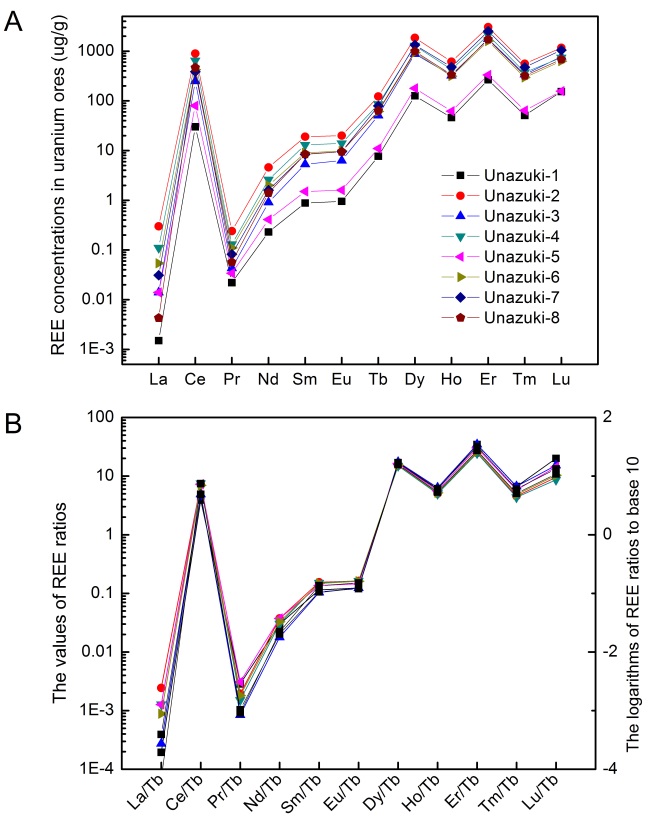 Figure.1. Two-step pretreatment of the REE data of the uranium ores from Unazuki, Japan.A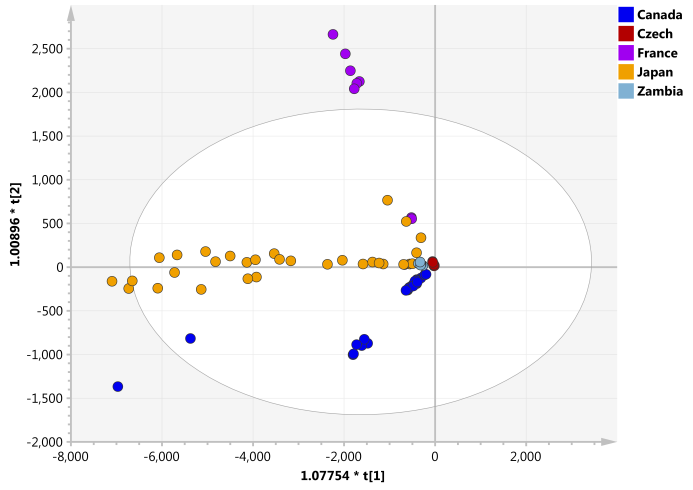 B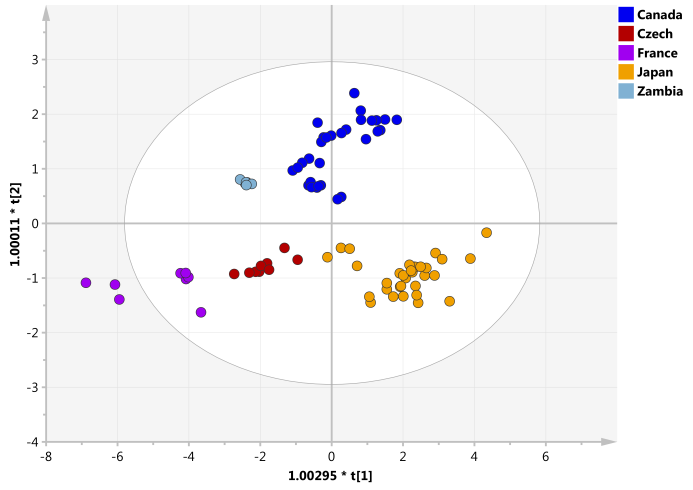 Figure.2. Comparison of the OPLS-DA scatters before and after two-step pretreatment of data.Selection of multidimensional statistics techniquesTo select a suitable multidimensional statistics technique, the scatters of PCA, PLS-DA and OPLS-DA analyzing the samples from three countries (Czech Denmark and Japan) were contrasted and shown in Figure 3A, B and C, respectively. In the scatters of PCA and PLS-DA, samples from Japan were separated into three sub-groups. But in the scatter of OPLS-DA, these sub-groups gathered to form a group that could be distinguished with the other countries. Thus it could be verified that OPLS-DA obviously reduced the impact of within-group variances to between-group variances in pattern recognition on the point of algorithm, and OPLS-DA was a more promising multidimensional statistics technique than PLS-DA and PCA in the study of nuclear forensics.A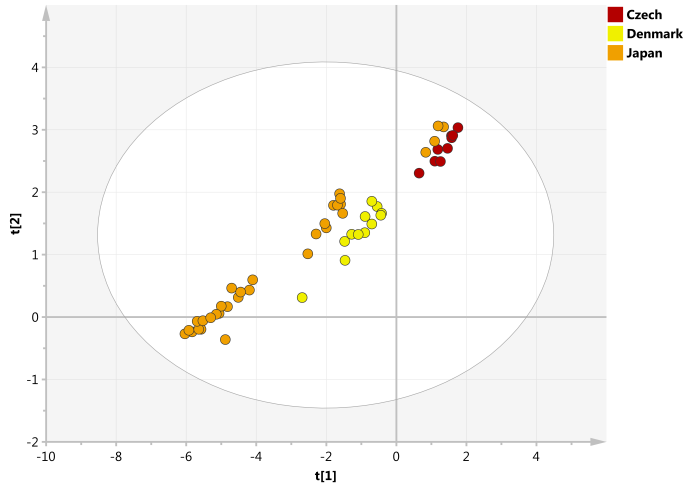 B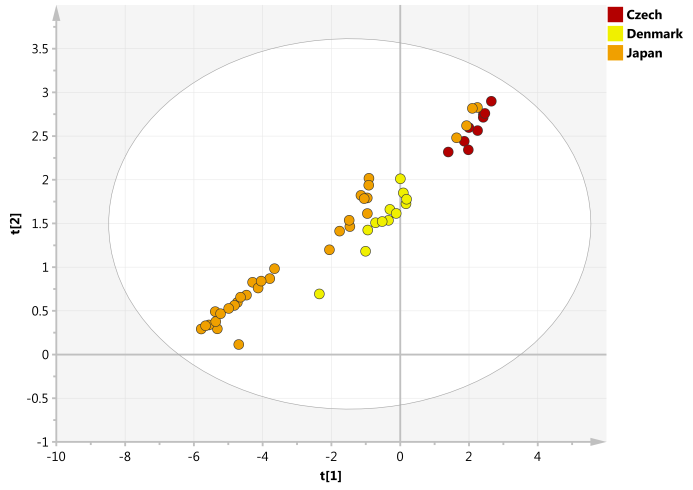 C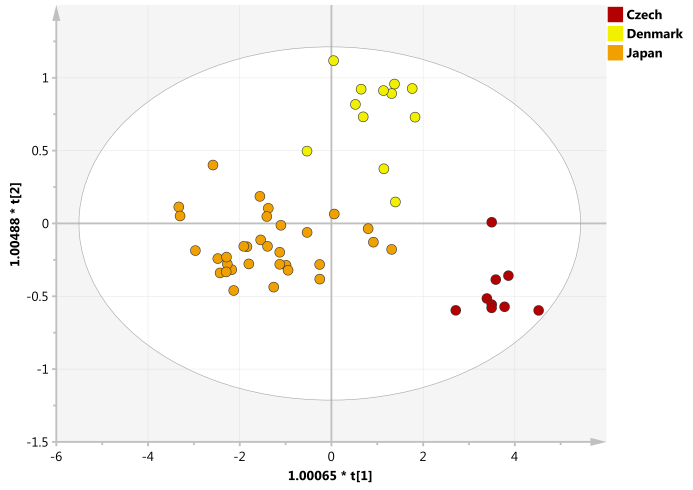 Figure.3. The scatters of PCA, PLS-DA and OPLS-DA analyzing the samples from four countries.Establishment of an attribution strategyAs mentioned in 3.3., iterative OPLS-DA was introduced to establish an attribution strategy. After two-stage pretreatment of the REE data in comparison database, the samples from ten different countries were analyzed by six iterations of OPLS-DA which were shown in Figure 4A, B, C, D, E and F. A                                            B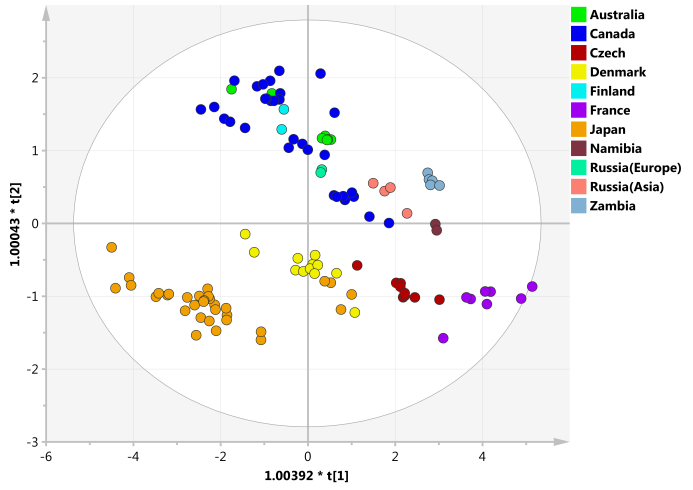 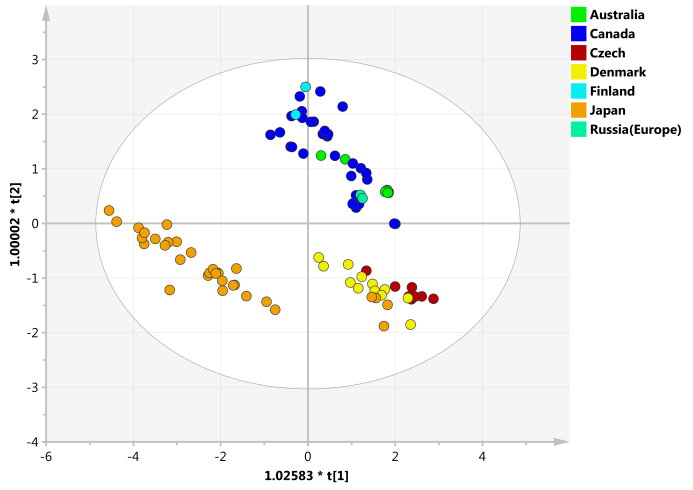 C                                            D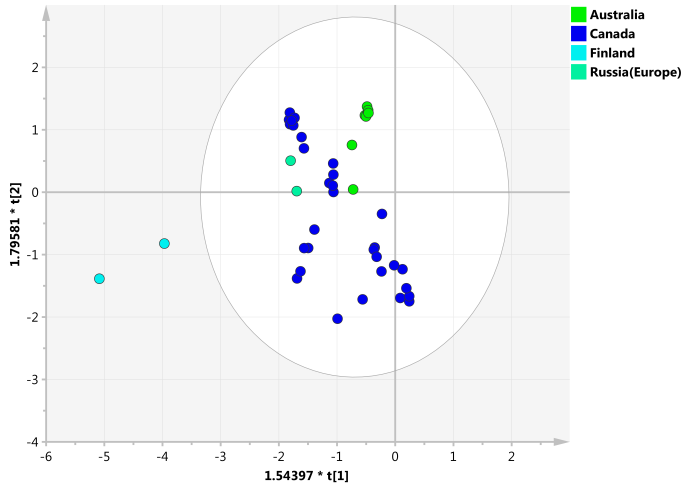  E                                            F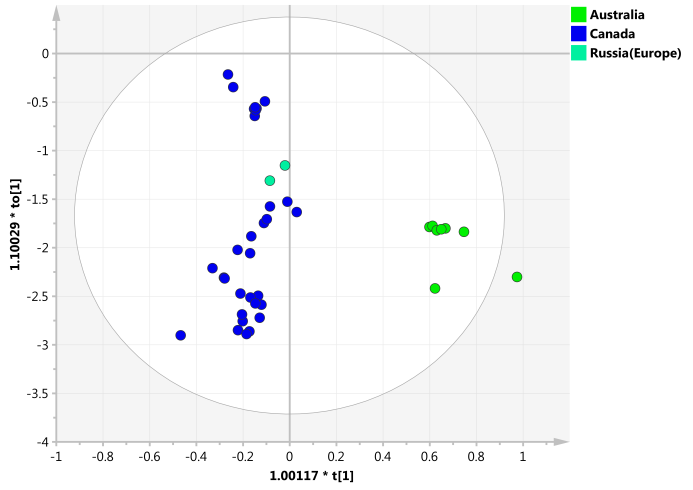 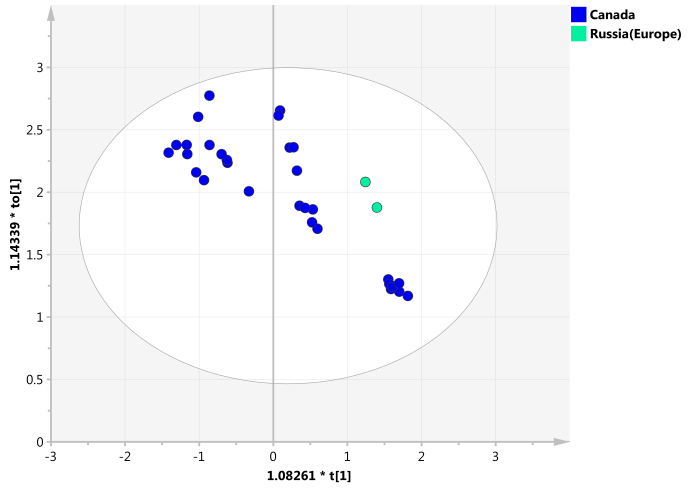 Figure.4. The scatters of six OPLS-DA iterations analyzing samples from ten countries.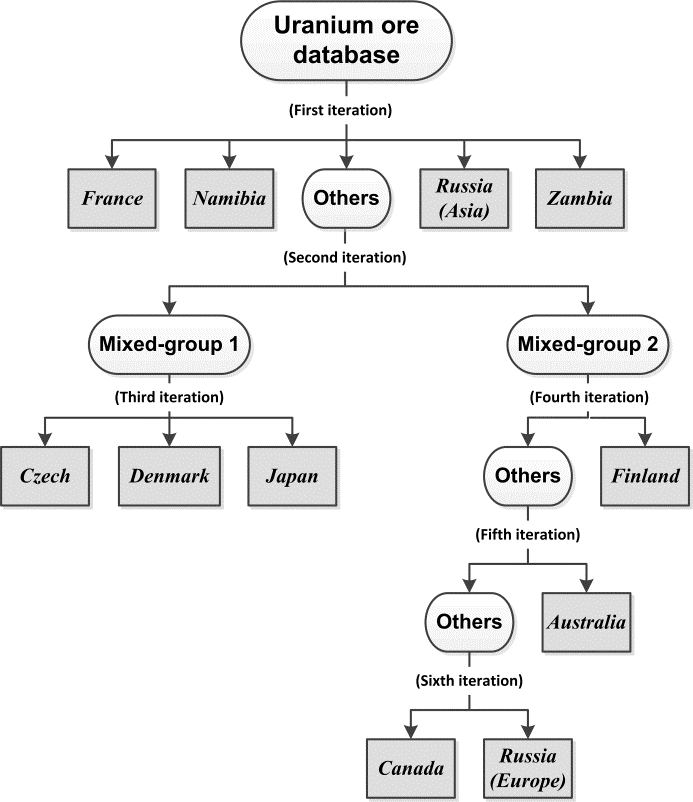 Figure.5. The decision tree constructed with the discrimination orders of all groups.The scatter of the first iteration showed that the groups of France, Namibia, Russia (Asia) and Zambia were separated from the other countries. After taking these four groups away, the second OPLS-DA proceeded, and the left formed two mixed-groups: (1) Czech, Denmark and Japan; (2) Australia, Canada, Finland and Russia (Europe). In the third iteration, samples from Czech, Denmark and Japan were totally discriminated when analyzing the first mixed-group. Then the second mixed-group was analyzed in the fourth iteration, and the group of Finland was distinguished. After removing the samples from Finland, the group of Canada was also differentiated from Australia and Russia (Europe) in the fifth and sixth iteration, respectively. As a result, it showed that each group could be totally distinguished within several iterations and the common feature of REE pattern in each group could be quantificationally characterized in its iteration.Thus a decision tree, i.e. attribution strategy, could be constructed with the discrimination orders of all groups, as was shown in Figure 5. If an unknown UOC needed to be identified to its country, the route of attribution should keep to the decision tree. The validity of the attribution strategy had been demonstrated by attributing several ‘unknown’ UOCs to their country according to the decision tree and the results were encouraging.ConclusionThe study demonstrates that the geographical and geological signatures implied in the REE patterns of uranium ores can be used to attribute unknown UOCs to their origins by iterative OPLS-DA. The results indicate that the within-group dispersions and between-group overlaps can be weakened by two-step pretreatment of data and application of OPLS-DA, and the efficiency of discrimination of different groups is greatly raised. A decision tree, or attribution strategy, constructed by iterative OPLS-DA can distinguish samples from ten different countries. It is feasible to attribute an ‘unknown’ UOC to its country according to the decision tree. Overall, REE pattern implied in uranium ore is a powerful geographical signature in UOC attribution and iterative OPLS-DA is a promising approach for the studies of nuclear forensics.References[1]  IAEA. Nuclear forensics support[M]. IAEA nuclear security series No. 2, Vienna, 2006.[2]  V. Badaut, et al. Anion analysis in uranium ore concentrates by ion chromatography[J]. Journal of Radioanalytical and Nuclear Chemistry, 2009, 280(1): 57-61.[3]  E. Keegan, et al. Attribution of uranium ore concentrates using elemental and anionic data[J]. Applied Geochemistry, 2012, 27: 1600-1609.[4]  E. Keegan, et al. The provenance of Australian uranium ore concentrates by elemental and isotopic analysis[J]. Applied Geochemistry, 2008, 23:765-777.[5]  Z. Varga, et al. Analysis of uranium ore concentrates for origin assessment[J]. Radiochimica Acta, 2011, 1: 1-4.[6]  Z. Varga, et al. Application of Lead and Strontium Isotope Ratio Measurements for the Origin Assessment of Uranium Ore Concentrates [J]. Analytical Chemistry, 2009, 81(20): 8327-8334.[7]  S.H. Han, et al. Measurement of the sulphur isotope ratio (34S/32S) in uranium ore concentrates (yellow cakes) for origin assessment[J]. Journal of Analytical Atomic Spectrometry, 2013, 28: 1919-1925.[8]  G.A. Brennecka, et al. Natural variations in uranium isotope ratios of uranium ore concentrates: Understanding the 238U/235U fractionation mechanism[J]. Earth and Planetary Science Letters, 2010, 291: 228-233.[9]  J. Mercadier, et al. Origin of uranium deposits revealed by their rare earth element signature[J]. Terra Nova, 2011, 23: 264-269.[10] Z. Varga, et al. Origin assessment of uranium ore concentrates based on their rare-earth elemental impurity pattern[J]. Radiochimica Acta, 2010, 98(12): 771-778.[11] M. Robel, et al. Nuclear forensic inferences using iterative multidimensional statistics [R]. Beijing, 2010.[12] M. Rene. Anomalous rare earth element, yttrium and zirconium mobility associated with uranium mineralization[J]. Terra Nova, 2008, 20(1): 52-58.[13] J. A. McCreath, et al. Independent ages of magmatic and hydrothermal activity in alkaline igneous rocks: The Motzfeldt Centre, Gardar Province, South Greenland[J]. Contributions to Mineralogy and Petrology, 2012, 163: 967-982.[14] Y. Takahashi, et al. W- and M-type tetrad effects in REE patterns for water–rock systems in the Tono uranium deposit, central Japan[J]. Chemical Geology, 2002, 184: 311-335.[15] K. Horie, et al. Crystallization of REE minerals and redistribution of U, Th, and REE at contact boundary between granite and gabbro during hydrothermal alteration[J]. Physics and Chemistry of the Earth, 2010, 35: 284-291.[16] IAEA. World Distribution of Uranium Deposits (UDEPO) with Uranium Deposit Classification[M]. IAEATECHDOC-1629, Vienna, 2009.CountryNumberDepositLocationDeposit TypeInstrumentReferenceAustralia2KoongarraKombolgie BasinUnconformity-relatedSIMS9Australia6NabarlekKombolgie BasinUnconformity-relatedSIMS9Canada5Cigar LakeAthabasca BasinUnconformity-relatedSIMS9Canada5Eagle pointAthabasca BasinUnconformity-relatedSIMS9Canada6McArthur RiverAthabasca BasinUnconformity-relatedSIMS9Canada5MillenniumAthabasca BasinUnconformity-relatedSIMS9Canada6MistamiskLabrador TroughSyn-metamorphicSIMS9Canada2Moore lakeAthabasca BasinIntrusiveSIMS9Canada2SueAthabasca BasinUnconformity-relatedSIMS9Czech6RoznaBohemian MassifUnconformity-relatedICP-MS12Czech3Okrouhla RadounBohemian MassifUnconformity-relatedICP-MS13Denmark12Motzfeldt CentreGreenlandIntrusiveLA-ICPMS13Finland2LuthiNummi-Pusula peninsulaIntrusiveSIMS9France4Bois NoirsMassif CentralVeinLA-ICPMS9France2CommanderieArmorican MassifVeinLA-ICPMS9France2EcarpièreArmorican MassifVeinLA-ICPMS9Japan4TonoCentral JapanSandstoneSIMS14Japan28UnazukiSouthwest JapanUnconformity-relatedSHRIMP15Namibia2RössingDamaran BeltIntrusiveSIMS9Russia2KolaKola PeninsulaIntrusiveSIMS9Russia4StreltsovkoyeStretsovska CaldeiraVolcanic-relatedSIMS9Zambia6KawangaKatanga SystemSyn-metamorphicSIMS9